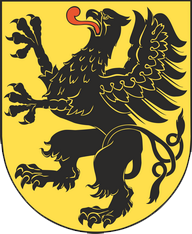 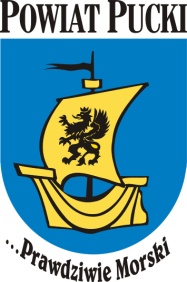 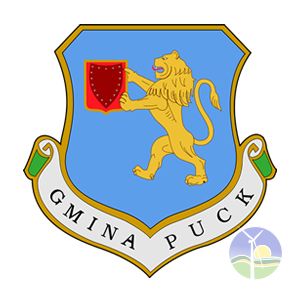 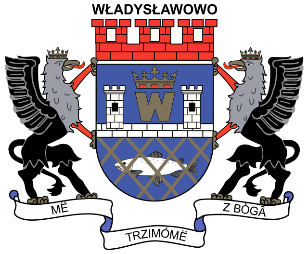 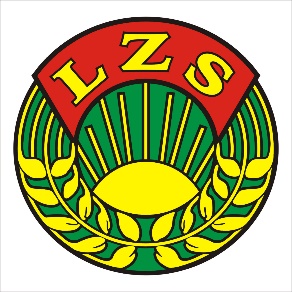 REGULAMIN    MISTRZOSTWWOJEWÓDZTWA POMORSKIEGO ZRZESZENIA LZSW ŻEGLARSTWIEo Puchar Prezesa PZLZS Piotra KlechySWARZEWO, 17 WRZEŚNIA 2022 r.Impreza dofinansowana ze środków Samorządu Województwa Pomorskiego1. CEL:a) wyłonienie Mistrzów województwa pomorskiego Zrzeszenia LZS na 2022 rokb) popularyzacja zdrowego, aktywnego trybu życia oraz rekreacji na świeżym powietrzu c) promocja akwenów Zatoki Puckiej jako doskonałego miejsca do uprawiania sportów wodnych 2. ORGANIZATORZY:- Ośrodek Kultury, Sportu i Turystyki w Gminie Puck- Pomorskie Zrzeszenie LZS w Gdańsku- Urząd Gminy Puck- Starostwo Powiatowe w Pucku- Gminne Zrzeszenie LZS w Gminie Puck- Ośrodek Sportu i Rekreacji we Władysławowie3. TERMIN I MIEJSCE:a) termin: 17 września 2022 r godz. 9.00b) miejsce: regaty odbywać się będą na Zatoce Puckiejc) biuro regat na terenie Stanicy Wodnej w Swarzewie, d) łodzie: organizator zapewnia uczestnikom łodzie klasy Puck oraz konieczny osprzęt 4. UCZESTNICTWO:a) uczestnikami są załogi od 3- 4 osoboweb) sternicy muszą okazać patent min. żeglarza jachtowego; załoganci nie muszą posiadać uprawnień, c) wszyscy uczestnicy regat - pod groźbą dyskwalifikacji - żeglują w kamizelkach asekuracyjnych, d) uczestnicy regat zobowiązani są traktować użyczony sprzęt zgodnie z zaleceniami organizatora; jeżeli zawodnik przekraczając przepisy uszkodzi sprzęt, ponosi konsekwencje finansowe, e) w użyczonych łodziach można zastosować własne żagle, szoty foka i grota oraz obciągacz bomu, f) udział w regatach jest bezpłatny. 5. ZGŁOSZENIA:a) Zgłoszenia załóg (ilość załóg ograniczona – DECYDUJE KOLEJNOŚĆ ZGŁOSZEŃ) należy przesłać do  14 września 2022 roku na adres  e-mail: esio13@poczta.onet.pl Nazwisko i imię, rok urodzenia, miejscowość -klub-LZSb) zapisy kończą się 14 września w celu przygotowania odpowiedniej ilości łodzi.                                       c) Organizator OKSiT w Gminie Puck – Wiesław Oberzig telefon: 6083418806. Przepisy a) regaty odbywają się według obowiązujących Przepisów Regatowych, b) w dniu regat przewiduje się rozegranie od 3 do 5 wyścigów, a przy rozegraniu 4 lub 5 wyścigów najgorszy wynik zostanie odrzucony; regaty zostaną uznane za ważne przy rozegraniu 3 wyścigów, c) przy równej ilości punktów o zajętych miejscach decydują w kolejności: większa liczba lepszych miejsc, wyścig odrzucony, lepsze miejsce w pierwszym wyścigu,7. Program regat a) dzień regat 9:00 - 9:10 losowanie łodzi 9:10 – 9:20 odprawa sterników 9:20 - 10:00 klarowanie łodzi i dopłynięcie do startu 10:00 - 12:00 wyścigi 12:30 zakończenie regat, ognisko, poczęstunek, gril, rozdanie nagród b) obowiązuje skrócona procedura startowa 5 min przed startem sygnał akustyczny i flaga klasowa 4 min przed startem flaga „I” 1 min przed startem opuszczenie flagi „I” start opuszczenie flagi klasy 8. NAGRODY:Za miejsca 1-3 pamiątkowe puchary, upominki rzeczowe dla uczestników medale9. POSTANOWIENIA KOŃCOWE:Organizator nie ponosi odpowiedzialności z tytułu:- ubezpieczenia uczestników i aktualnych badań lekarskich,- rzeczy zagubionych i zaginionych podczas imprezy,- za wypadki powstałe z winy uczestników i osób postronnychOrganizator zastrzega sobie prawo ostatecznej interpretacji niniejszego regulaminu. Decyzje sędziego głównego zawodów w sprawach spornych są ostateczne.								ORGANIZATORZY